Сумська міська радаVІIІ СКЛИКАННЯ XI СЕСІЯРІШЕННЯвід 29 вересня 2021 року № 1748-МРм. СумиРозглянувши звернення громадянина (вхід. № 819154 від 23.03.2021 управління «ЦНАП у м. Суми») , надані документи, відповідно до  статей 12, 35, 79-1, 116, 118, 121, 122 Земельного кодексу України, статті 50 Закону України «Про землеустрій», частини третьої статті 15 Закону України «Про доступ до публічної інформації», враховуючи протокол засідання постійної комісії з питань архітектури, містобудування, регулювання земельних відносин, природокористування та екології Сумської міської ради від 01.07.2021 № 24, керуючись пунктом 34 частини першої статті 26 Закону України «Про місцеве самоврядування в Україні», Сумська міська рада ВИРІШИЛА:Відмовити Ковтуну Тарасу Вікторовичу  в наданні дозволу на розроблення проекту землеустрою щодо відведення земельної ділянки у власність за адресою: м. Суми, вул. Партизанська, орієнтовною площею 0,1200 га для ведення садівництва у зв’язку з невідповідністю місця розташування об’єкта вимогам нормативно-правових актів, а саме: зазначена земельна ділянка розташована в межах садівничого кооперативу  «Енергетик-1» та знаходиться в приватній власності громадян.Секретар Сумської міської ради                                                  Олег РЄЗНІКВиконавець: Клименко Юрій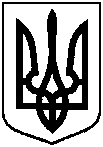 Про відмову Ковтуну Тарасу Вікторовичу в наданні дозволу на розроблення проекту землеустрою щодо відведення земельної ділянки                  у власність за адресою: м. Суми,                                                 вул. Партизанська, орієнтовною площею 0,1200 га